Kellyville High School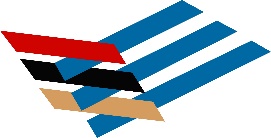 Learning | Excellence | IntegrityYEAR 7 2021 - STATIONERY REQUIREMENTSEnglishA4 128 page exercise bookStandard stationery items1 pocket sized dictionaryGlue & scissorsHSIE (History/Geography)A4 128 page exercise bookStandard stationery itemsUSB storage deviceLanguageA4 128 page exercise bookA4 Display FolderStandard stationery itemsMathematicsTextbook (see KHS website – Permission Notes)A4 128 page Grid exercise bookCalculator FX82AUPLUS II (Scientific Calculator)Geometry SetStandard stationery itemsMusicA4 128 page exercise book with included manuscript2B lead pencil & EraserUSB storage devicePDHPEA4 128 page exercise bookStandard stationery itemsKHS Sport UniformKHS Tracksuit & KHS School CapSport shoes & socksWater bottleUSB storage deviceScienceA4 128 page exercise bookStandard stationery itemsClosed in black leather school shoesTechnology MandatoryStandard stationery items2 x Aprons – Blue & WhiteScrunchie for hairPins & needlesClosed in black leather school shoes1 x A4 display folderUSB storage device min 8GBVisual ArtsPens – blue, red, blackEraser, Ruler, SharpenerColoured pencilsA4 Visual Arts Process DiaryPaintbrushes – 3 different size bristle brushesBlack felt-tip penWhite Gel PenHB, 2B & 4B PencilScissors & Glue Stick